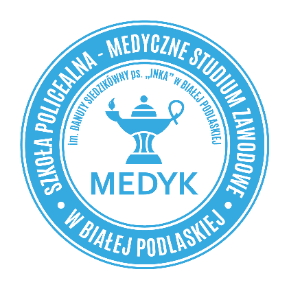 KALENDARZ ROKU SZKOLNEGO 2023/2024I okres roku szkolnego; 4 września 2023 r.- 26.01.2024 r. (18 tygodni roboczych) II okres roku szkolnego 29 stycznia 2024 r. – 21.06.2024 r. (16 tygodni roboczych + 2 tygodnie Ferii Zimowych)Dni wolne od zajęć dydaktycznych:13 października 2023 r. (piątek)2-3 listopada 2023 r. (czwartek, piątek)10 stycznia 2024 r.(środa) 29-30 kwietnia 2024 r.(poniedziałek, wtorek)2 maja 2024 r. (czwartek)31 maja 2024 r. (piątek)5 czerwca 2024 r. (środa) 20 czerwca 2024 r. (czwartek)RAZEM: 10 z 10 dni do dyspozycji dyrektora szkoły KALENDARZ ROKU SZKOLNEGO 2023/2024MIESIĄCOPISWRZESIEŃ4 września 2023 r. (poniedziałek) – uroczyste rozpoczęcie roku szkolnego 2023/2024PAŹDZIERNIK13 października 2023 r. (piątek) z okazji Dnia Edukacji Narodowej, dzień wolny od zajęć dydaktycznych na wniosek społeczności szkolnejLISTOPAD1 listopada 2023 r.(środa)- Wszystkich Świętych, dzień wolny od pracy    2-3 listopada 2023 r. (czwartek, piątek) – dzień wolny od zajęć dydaktycznych na wniosek społeczności szkolnej11 listopada 2023 r. (sobota)- Narodowe Święto Niepodległości, dzień wolny od pracyGRUDZIEŃ23 grudnia 2023 r do 1 stycznia 2024 r. Zimowa przerwa świąteczna STYCZEŃ10 stycznia 2024 r. (środa)- Egzamin zawodowy w części teoretycznej sesja ZIMA 2024 r. (dzień wolny od zajęć dydaktycznych)Egzaminy zawodowe w części praktycznej:-OM;12-16.01.2024 r.-TF; 9.01.2024 r. -TE; 11-13.01.2024 r.-HST; 12-16.01.2024 r. 23 stycznia 2024 r. – Rada Klasyfikacyjna za  I okres roku szkolnego 2023/2024 oraz dla oddziałów kończących edukację.26 stycznia 2024 r. – Koniec I okresu roku szkolnego    2023/2024-uroczystość zakończenia edukacji dla oddziałów OM, TF, TE, HST. 29 stycznia 2024 r. początek II okresu roku szkolnego 2023/202429 stycznia 2024 r. do 9 lutego 2024 r. - Ferie zimowe LUTY12 luty 2024 r. początek zajęć dydaktycznych w II okresie roku szkolnego 2023/2024MARZEC1 marca 2024 r.- Dzień Patrona Szkoły                                                                        Narodowy Dzień Pamięci „Żołnierzy Wyklętych”    28 marca – 2 kwietnia 2024 r. -Wiosenna przerwa świątecznaKWIECIEŃ29-30 kwietnia 2024 r. (poniedziałek, wtorek) – dni wolne od zajęć dydaktycznych na wniosek społeczności szkolnejMAJ     1 maja 2024 r, (środa)- Święto Pracy, dzień wolny od pracy 2 maja 2024 r. (czwartek)- Dzień Flagi Rzeczpospolitej Polskiej, dzień wolny od zajęć dydaktycznych na wniosek społeczności szkolnej3 maja 2024 r. (piątek)- Święto Konstytucji 3 Maja, dzień wolny od pracy 30 maja 2024 r. (czwartek) -Boże Ciało, dzień wolny od pracy31 maja 2024 r. (piątek)-dzień wolny od zajęć dydaktycznych na wniosek społeczności szkolnejCZERWIEC3 czerwca 2024 r.(poniedziałek) – Egzamin zawodowy „Lato 2024” w części praktycznej „D”: TUK z5 czerwca 2024 r.(środa) – Egzamin zawodowy LATO 2024  w części teoretycznej dla oddziałów (TUK z, TM d, Podolog d); dzień wolny od zajęć dydaktyczno-wychowawczych3-19 czerwca 2024 r. -egzaminy zawodowe LATO 2024 w części praktycznej TM d, Podolog d.20 czerwca 2024 r. (czwartek)- dzień techniczny, dzień wolny od zajęć dydaktyczno-wychowawczych na wniosek społeczności szkolnej17 czerwiec 2024 r. - Rada Klasyfikacyjna za II okres roku szkolnego 2023/2024 oraz dla oddziałów kończących edukację.21 czerwca 2024 r. (piątek)- Uroczystość zakończenia roku szkolnego 2023/2024     24 czerwca - 30 sierpnia 2024 r.- Ferie letnie26-30 sierpnia 2024 r. - 5 dni do dyspozycji dyrektora szkoły z urlopu nauczyciela